Ҡарар									  РЕШЕНИЕО создании Дорожного фонда сельского поселения Языковский  сельсовет муниципального района Благоварский  район Республики Башкортостан       В соответствии с пунктом 5 статьи 179.4  Бюджетного кодекса Российской Федерации, Совет сельского поселения Языковский сельсовет муниципального района Благоварский  район Республики Башкортостан  РЕШИЛ: 1.Создать Дорожный фонд сельского поселения Языковский  сельсовет муниципального района  Благоварский  район Республики Башкортостан.2.Утвердить Порядок формирования и использования бюджетных ассигнований Дорожного фонда сельского поселения Языковский  сельсовет муниципального района Благоварский район Республики Башкортостан согласно приложению.3.Настоящее решение вступает в силу с 1 января 2014 года.4.Обнародовать настоящее решение на официальном сайте сельского поселения Языковский  сельсовет муниципального района Благоварский  район Республики Башкортостан, на информационном стенде в  административном здании сельского поселения 5. Контроль за исполнением настоящего решения возложить  на постоянную комиссию по бюджету, налогам и вопросам собственности.  Глава сельского поселения                                                                                          Языковский сельсовет                                                                                          муниципального района                                                                                               Благоварский район -							Р.С.АсаевС.Языково                                                                                                                                           24 декабря  2013г   										            № 22-250Приложениек   решению Совета сельского поселенияЯзыковский сельсовет муниципальногорайона Благоварский район № 22-250  от  24.12.2013гП О Р Я Д О Кформирования и использования бюджетных ассигнований Дорожного Фонда сельского поселения Языковский сельсовет муниципального района Благоварский район  Республики Башкортостан1.Общие положения1.  Порядок формирования и использования бюджетных ассигнований Дорожного фонда сельского поселения Языковский сельсовет муниципального района Благоварский район Республики Башкортостан разработан  на основании пункта 5 статьи 179.4 Бюджетного кодекса Российской Федерации.2. Дорожный фонд сельского поселения Языковский  сельсовет муниципального района Благоварский  район  Республики Башкортостан ( далее- муниципальный дорожный фонд) часть средств бюджета сельского поселения Языковский сельсовет муниципального района Благоварский  район Республики Башкортостан, подлежащая использованию в целях финансового обеспечения дорожной деятельности в отношении автомобильных дорог общего пользования местного значения сельского поселения Языковский сельсовет муниципального района Благоварский  район  (далее автомобильные дороги общего пользования местного значения),а также капитального ремонта и ремонта дворовых территорий многоквартирных домов ,проездов к дворовым территориям многоквартирных домов населенных пунктов.3.  Главным распорядителем средств Муниципального дорожного фонда (далее - главный распорядитель) является Администрация сельского поселения Языковский сельсовет муниципального района Благоварский  район Республики Башкортостан.П. Порядок и источники финансового обеспечения                                         Муниципального  дорожного фонда 4. Объем бюджетных ассигнований  дорожного фонда сельского поселения  утверждается решением Совета сельского поселения Языковский сельсовет муниципального района Благоварский  район Республики Башкортостан о бюджете сельского поселения Языковский  сельсовет   на очередной финансовый год и плановый период в размере не менее прогнозируемого объема доходов бюджета сельского поселения Языковский сельсовет муниципального района Благоварский  район Республики Башкортостан от:1) акцизов на автомобильный бензин, прямогонный бензин, дизельное топливо, моторные масла для дизельных и (или) карбюраторных (инжекторных) двигателей, производимые на территории Российской Федерации, подлежащие зачислению в местный бюджет по дифференцированным нормативам. Норматив рассчитывается исходя из протяженности автомобильных дорог местного значения, находящихся  в собственности сельского поселения Языковский сельсовет муниципального района Благоварский район согласно статистической отчетности по состоянию на 1 января текущего года по форме №3ДГ (мо) «Сведения об автомобильных дорогах общего и не общего пользования местного значения и искусственных сооружений на них, находящихся в собственности муниципальных образований» (далее - сведения по форме №3ДГ (мо)) и  утверждается Законом Республики Башкортостан о бюджете Республики Башкортостан на очередной финансовый год и плановый период;2) поступлений в виде субсидий из бюджета муниципального района, бюджета Республики Башкортостан, федерального бюджета на софинансирование  дорожной деятельности в отношении автомобильных дорог общего пользования местного значения;3)для сельских поселений- поступлений в виде иных межбюджетных трансфертов из бюджета Республики Башкортостан на  финансирование мероприятий по осуществлению дорожной деятельности в границах сельских поселений;4) иных поступлений в местный бюджет.5.Бюджетные ассигнования Муниципального дорожного фонда, не использованные в текущем финансовом году, направляются на увеличение бюджетных ассигнований Муниципального дорожного фонда в очередном финансовом году.6. Главным распорядителем ежегодно до 10 апреля года, предшествующего плановому периоду, направляются в Государственный комитет Республики Башкортостан по  транспорту и дорожному хозяйству копии выписок из ЕГРП для осуществления сверки со статистическими сведениями по форме №3ДГ(мо).                               Ш. Порядок использования Муниципального дорожного фонда7. Бюджетные ассигнования Муниципального дорожного фонда направляются на:1) содержание, ремонт и капитальный ремонт автомобильных дорог общего пользования местного значения и искусственных сооружений на них, а также капитальный ремонт и ремонт дворовых территорий многоквартирных домов, проездов к дворовым территориям многоквартирных домов населенных пунктов;2) строительство и  реконструкцию автомобильных дорог общего пользования местного значения и искусственных сооружений на них, включая инженерные изыскания, разработку проектной документации, проведение необходимых экспертиз, выкуп земельных участков и подготовку территорий строительства;3) инженерно - геодезические изыскания, межевание земель, кадастровые работы в целях постановки на государственный кадастровый учет автомобильных дорог общего пользования местного значения и земельных участков, занимаемых ими;8. Бюджетные ассигнования Муниципального дорожного фонда не могут быть использованы на другие цели, не соответствующие их назначению.1У. Отчет об исполнении Муниципального дорожного фонда 9. Главный распорядитель осуществляет контроль за целевым использованием бюджетных ассигнований Муниципального дорожного  фонда.10.     Главным распорядителем ежеквартально направляется отчет об использовании бюджетных ассигнований Муниципального дорожного фонда в Совет сельского поселения Языковский  сельсовет  муниципального района Благоварский район  Республики Башкортостан.11.     Главным распорядителем ежеквартально направляется в Администрацию муниципального района Благоварский район Республики Башкортостан  отчет по форме федерального статистического наблюдения №1-ФД «Сведения об использовании средств Федерального дорожного фонда, дорожных фондов субъектов Российской Федерации, муниципальных дорожных фондов» (утверждена Приказом Федеральной службы государственной статистики от 15.06.2012 года №346).Глава сельского поселения Языковский сельсоветмуниципального района Благоварский  район:             			      Р.С.АсаевБАШҠОРТОСТАН РЕСПУБЛИКАhЫ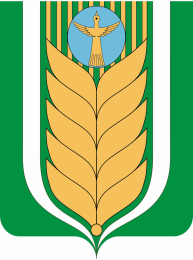 РЕСПУБЛИКА БАШКОРТОСТАНБЛАГОВАР  РАЙОНЫ СОВЕТ  СЕЛЬСКОГОМУНИЦИПАЛЬ РАЙОНЫНЫҢ ЯЗЫКОВПОСЕЛЕНИЯ ЯЗЫКОВСКИЙ СЕЛЬСОВЕТАУЫЛ СОВЕТЫ АУЫЛ БИЛӘМӘhЕМУНИЦИПАЛЬНОГО РАЙОНАСОВЕТЫөсөнсө сакырылышБЛАГОВАРСКИЙ РАЙОНтретий созыв452740,  Языков ауылы, Социалистик урамы, 1Тел. (34747) 2-29-72, Факс 2-22-61452740, с. Языково, ул. Социалистическая, 1Тел. (34747) 2-29-72, Факс 2-22-61